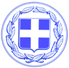                               Κως, 18 Ιουνίου 2015Δ Ε Λ Τ Ι Ο     Τ Υ Π Ο ΥΣΕΒ. ΜΑΡΑΓΚΟΣ : ‘’ Η  πυρκαγιά στο Κάπτεν-Ηλίας αποτελεί σήμα κινδύνου. Ο Δήμος δεν θα παραμείνει αδρανής απέναντι σε καταστάσεις που εγκυμονούν κινδύνους για την ανθρώπινη ζωή και τις περιουσίες των πολιτών’’Ο Δημοτικός Σύμβουλος και Υπεύθυνος του Τομέα Πολιτικής Προστασίας του Δήμου κ. Σεβαστιανός Μαραγκός, έκανε την ακόλουθη δήλωση:‘’ Η  πυρκαγιά, που εκδηλώθηκε στο Κάπτεν-Ηλίας, αποτελεί σήμα κινδύνου.Αυτοί που δημιούργησαν το πρόβλημα, οφείλουν να αναλάβουν τις ευθύνες τους.Σε ένα πλήρως ακατάλληλο χώρο, τίθενται σε κίνδυνο ανθρώπινες ζωές αλλά και περιουσίες πολιτών.Ο διαχειριστής του κτιρίου οφείλει να αναλάβει την ευθύνη της ασφάλειας του κτιρίου. Σε διαφορετική περίπτωση, ο Δήμος θα προβεί σε όλες τις νόμιμες ενέργειες για να υπάρξει συμμόρφωση με τους κανόνες ασφαλείας και προστασίας της ανθρώπινης ζωής.Είδαμε όλοι τι συνέβη στη Μυτιλήνη και δεν θέλουμε να ζήσουμε ανάλογα περιστατικά στο νησί μας’’.Παράλληλα ο Δήμαρχος Κω κ. Κυρίτσης ζήτησε από τον Αν.Υπουργό Δημόσιας Τάξης κ. Πανούση, την  ενίσχυση της Πυροσβεστικής Υπηρεσίας Κω με τρία νέα οχήματα προκειμένου να είναι σε θέση να ανταπεξέλθει στις αυξημένες ανάγκες που υπάρχουν, επισημαίνοντας ότι ο στόλος οχημάτων της Π.Υ Κω στο νησί, είναι απηρχαιωμένος με αποτέλεσμα το οχήματα, ηλικίας 30 και πλέον ετών, να παρουσιάζουν συχνές βλάβες.